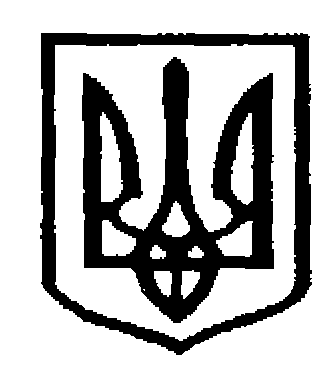 У К Р А Ї Н АЧернівецька міська радаУ П Р А В Л I Н Н Я   О С В I Т Ивул. Героїв Майдану, 176, м.Чернівці, 58029 тел./факс (0372) 3-30-87,  E-mail: osvitacv@gmail.com  Код ЄДРПОУ №02147345НАКАЗ05.01.2018                                                                                                            № 7                        ЗАТВЕРДЖЕНО                                 Наказ управління освіти  Чернівецької міської ради                                                                                                                                                                    05.01.2018 р. № 7План заходів щодо впровадження Концепції Нової української школи в умовах  реформування                                                                          початкової освіти в м.Чернівцях          Начальник управління освіти          Чернівецької міської ради                                                                                                                            С.В.Мартинюк                                                                                                                                 Додаток 1 до наказу управління освіти                                                                                                                                                             Чернівецької міської ради                                                                                                                                               05.01.2018 р. № 7Список вчителів початкових класів закладів загальної середньої освіти міста Чернівців, які є тренерами з підготовки педагогів щодо впровадження Концепції Нової української школи в умовах реформування початкової освіти в Чернівецькій області         Начальник управління освіти          Чернівецької міської ради                                                                                                                            С.В.Мартинюк                                                                                                                                 Додаток 2 до наказу управління освіти                                                                                                                                                            Чернівецької міської ради                                                                                                                                               05.01.2018 р. № 7СПИСОК вчителів початкових класів – учасників обласного семінару-тренінгу щодо впровадження ігрових та діяльнісних методів навчання в освітній процес «Гра по-новому, навчання по-іншому в освітньому просторі  Нової української школи», який відбудеться  9-10 січня 2018 року в ІППОЧО               Начальник управління освіти                Чернівецької міської ради                                                                                                                            С.В.Мартинюк                                                                                                                               Додаток 3                                                                                                                                                                  до наказу управління освіти                                                                                                                                                           Чернівецької міської ради                                                                                                                                              05.01.2018 р. № 7План-графік     навчальних тренінгів для вчителів 1-х класів 2018/2019 навчального року щодо впровадження Концепції Нової української школи в умовах реформування початкової освіти               Начальник управління освіти               Чернівецької міської ради                                                                                                                            С.В.МартинюкПро затвердження плану заходівщодо впровадження КонцепціїНової української школив умовах реформування початковоїосвіти в м. ЧернівцяхЗ метою реалізації Закону України «Про освіту» від 05.09.2017 р.             № 2145-VІІІ, Концепції Нової української школи, розпорядження Кабінету Міністрів України від 13.12.2017 № 903-р «Про затвердження плану заходів на 2017-2029 роки із запровадження  Концепції  реалізації державної політики у сфері реформування загальної середньої освіти «Нова українська школа»,  листа Міністерства освіти і науки України від 01.12.2017  № 1/9-652 «Щодо впровадження ігрових та діяльнісних методів навчання в освітній процес» НАКАЗУЮ:1. Затвердити план заходів щодо впровадження Концепції Нової української школи в умовах реформування початкової освіти в м.Чернівцях, що додається.2. Управлінню освіти Чернівецької міської ради:2.1.  Забезпечити на 2018/2019 навчальний рік  комплектування 1-х класів обладнанням для діяльнісного навчання, враховуючи орієнтовний перелік засобів навчання, затверджений наказом Міністерства освіти і науки від 13.07.2017 №1021.          2.2.  Довести до відома керівників навчальних закладів  список тренерів з підготовки педагогів щодо впровадження Концепції Нової української школи в умовах реформування початкової освіти в Чернівецькій області (додаток 1).3.     Директорам загальної середньої освіти  забезпечити: 3.1. Виконання плану заходів щодо впровадження Концепції Нової української школи в умовах реформування початкової освіти в м.Чернівцях.3.2. Участь вчителів початкових класів, які навчатимуть учнів перших класів у 2018/2019 навчальному році, в обласному семінарі-тренінгу з проблеми «Впровадження ігрових та діяльнісних методів навчання в освітній процес», який відбудеться на базі Інституту післядипломної педагогічної освіти Чернівецької області (вул. Івана Франка, 20) спільно з керівником освітніх проектів LEGO Foundation в Україні згідно з додатком 2.3.3. Участь вчителів початкових класів, які навчатимуть учнів перших класів у 2018/2019 навчальному році, у роботі навчальних тренінгів щодо впровадження Концепції Нової української школи в умовах реформування початкової освіти згідно з додатком 3. 3.4. Реєстрацію зазначених вище вчителів на сайті  ed-era.com/nus  та проходження навчання у веб-форматі за онлайн-курсом.4. Міському методичному центру закладів освіти управління освіти міської ради:4.1. Здійснювати постійний методичний супровід щодо запровадження  нового Державного стандарту в початкових класах освітніх закладів міста та координувати їх роботу упродовж 2018/2019 навчального року.4.2. Створити на інформаційному сайті управління освіти рубрику на допомогу педагогам, батькам, керівникам навчальних закладів «Особливості організації освітнього процесу в умовах запровадження нового Державного стандарту».  4.3. Забезпечити постійне оновлення інформації про впровадження нового Державного стандарту та реалізації заходів Концепції Нової української школи.              5.  Контроль за виконанням наказу покласти на заступника начальника, начальника відділу загальної середньої освіти управління освіти Чернівецької міської ради О.Л.Кузьміну.Начальник управління освітиЧернівецької міської ради                                                          С.В. МартинюкВиконавець:Головний спеціаліст управління освіти Чернівецької міської ради                                                Г.П.ВоробецьОзнайомлена:Заступник начальника, начальниквідділу загальної середньої освітиуправління освіти Чернівецької міської ради                        О.Л.КузьмінаЗавідувач міським методичним центром закладів освіти управління освіти Чернівецької міської ради                                                        Н.П.ГерасимНапрям  діяльностіШляхи практичної реалізаціїТермін виконанняВиконавці1. Інформаційне забезпечення1.1. Підготовка документів щодо поетапного переходу на новий Державний стандарт початкової освітиупродовж2018-2019 роківУправління освіти, міський методичний центр1. Інформаційне забезпечення1.2. Створення інформаційно-ресурсного банку даних: - кількісного та якісного складу вчителів початкових класів;- стану готовності освітніх закладів до впровадження нових стандартів початкової освіти;- картотеки науково-популярної та методичної літератури з проблеми;-  перспективного педагогічного досвідущорічно до 25 травняУправління освіти, міський методичний центр1. Інформаційне забезпечення1.3. Здійснення методичного супроводу педагогів з питань інтегрованого навчання першокласників та реалізації компетентнісного підходу до навчанняупродовж2018-2022 рр.Управління освіти, міський методичний центр1. Інформаційне забезпечення1.4. Створення на сайтах управління освіти та навчальних закладів рубрики  «Працюємо за новими програмами в 1 класі», систематичне оновлення матеріалів з даного питання січень-вересень 2018 рокуУправління освіти, міський методичний центр, заклади загальної середньої освіти1.5. Поповнення  новими матеріалами «Методичного порталу для вчителів початкових класів міста Чернівці»упродовж 2018-2022 рр.Міський методичний центр1.6.  Поповнення матеріалами  постійно діючої рубрики «Батькам  майбутніх першокласників Нової української школи» із залученням спеціалістів різних галузей (учителів, лікарів, логопедів, психологів, батьків) на сайтах управління освіти, закладів загальної середньої освіти.упродовж2018-2022 рр.Міський методичний центр, заклади загальної  середньої освіти2. Навчально-методичне забезпечення 2.1. Впровадження  заходів Концепції Нової української школи в умовах  реформування початкової освіти в закладах освіти                      м. Чернівців щодо підготовки вчителів 1-их класів відповідно до змісту Державного стандарту Нової української школиупродовж 2018-2021 рр.Управління освіти, міський методичний центр2. Навчально-методичне забезпечення 2.2. Оновлення тематичного планування методичних формувань з метою підвищення кваліфікації педагогічних кадрів на основі нового змісту загальної середньої освіти, що ґрунтується на компетентнісному, особистісно орієнтованому та інтегрованому підходах до навчанняупродовж2018-2019 роківМіський методичний центр2. Навчально-методичне забезпечення 2.3. Організація обговорення питання щодо впровадження Державного стандарту початкової  загальної освіти  у 2018-2019 рр. (на нараді заступників директорів з навчально-виховної роботи в початковій школі, засіданні педагогічної ради)квітень-червень 2018 р.Управління освіти, міський методичний центр, заклади загальної середньої освіти2. Навчально-методичне забезпечення 2.4. Планування роботи керівників методичних об’ єднань (міських  та шкільних) щодо поетапного впровадження Державного стандарту початкової  загальної освіти (проблемні, творчі, робочі групи, майстер-класи, тренінги, методичні мости, школи педагогічної майстерності,  педагогічні майстерні, зустрічі з авторами підручників)упродовж2018-2022 рр.Міський методичний центр,заклади загальної середньої освіти2. Навчально-методичне забезпечення 2.5. Участь вчителів початкових класів  у Всеукраїнських, обласних, міських заходах щодо запровадження Концепції Нової української школиупродовж 2018-2019 рр.Заклади загальної середньої освіти2. Навчально-методичне забезпечення 2.6. Вивчення питання впровадження Державного стандарт  початкової загальної освіти та розгляд питання на педагогічній раді навчального закладуЩорічно до 2023р.Директори закладів загальної середньої освіти2.7. Висвітлення передового педагогічного досвіду вчителів початкових класів щодо практичного впровадження Державного стандарту початкової загальної освіти в засобах масової інформації,  на сайтах управління освіти та навчальних закладівУпродовж2018-2022 рр.Міський методичний центр, заклади загальної середньої освіти2.8. Аналіз навчально-методичної бази початкових класів відповідно до «Орієнтовного переліку засобів навчання в початковій школі» та «Рекомендацій щодо створення освітнього середовища «Новий освітній простір»березень-квітень2018 рокуЗаклади загальної середньої освіти2.9. Організація роботи щодо поступового переоснащення класних кімнат для учнів початкової школи відповідно до «Орієнтовного переліку засобів навчання в початковій школі» та «Рекомендацій до створення освітнього середовища «Новий освітній простір»Травень-серпень2018 р.,2019-2021рр.Заклади загальної середньої освіти2.10. Вивчення, узагальнення та поширення передового педагогічного досвіду щодо практичного впровадження Державного стандарт  початкової загальної освітиупродовж2018-2022рр.Міський методичний центр, заклади загальної середньої освітиПсихологічний супровід упровадження нового змісту початкової освіти3.1. Організація психолого-педагогічного супроводу учасників освітнього процесу щодо запровадження Концепції Нової української школи в умовах реформування початкової освіти в м.Чернівцях.упродовж 2018-2021 рр.Міський методичний центр, заклади загальної середньої освітиПсихологічний супровід упровадження нового змісту початкової освіти3.2. Розробка та опрацювання методичних рекомендацій для практичних психологів освітніх закладів щодо забезпечення наступності  у роботі  закладів дошкільної та початкової  освітиупродовж2018-2019 роківМіський методичний центрПсихологічний супровід упровадження нового змісту початкової освіти3.2.  Здійснення психолого-педагогічного супроводу діяльності консультативних пунктів для батьків майбутніх першокласниківупродовж 2018–2019 рр.Управління освіти, міський методичний центр, практичні психологи закладів загальної середньої освіти3.3. Проведення семінарів-практикумів для практичних психологів з метою профілактики емоційного вигорання вчителів та підвищення мотивації професійної діяльності в умовах реформування  початкової освітиупродовж 2018-2019 рр.Міський методичний центрПідсумково-аналітичний4.1. Участь у роботі Відкритої педагогічної студії «Перші результати реалізації нового Державного стандарту початкової  освіти» червень2018 р.Управління освіти, міський методичний центр, заклади загальної середньої освітиПідсумково-аналітичний4.2.  Вивчення стану готовності шкіл міста  до впровадження нового змісту початкової освіти в частині навчально-методичного забезпеченнячервень-серпень 2018 р.Управління освіти, міський методичний центр, директори закладів загальної середньої освітиПідсумково-аналітичний4.3. Вивчення питання впровадження Державного стандарту  початкової загальної освіти в школах І ступеню містаІV квартал2022 рокуУправління освіти, міський методичний центр№ з/пПрізвище, ім′я, по батьковіМісце роботиПосадаОдинак Марія МаноліївнаІнститут післядипломної педагогічної освіти Чернівецької областіЗавідувач науково-методичного центру безперервної освітиУнгурян Ірина КорнеліївнаІнститут післядипломної педагогічної освіти Чернівецької областіВикладач кафедри педагогіки, психології та теорії управління освітою3.Драпака Андрій ВасильовичІнститут післядипломної педагогічної освіти Чернівецької областіВикладач кафедри педагогіки, психології та теорії управління освітою4.Матоніна Раїса Дем′янівнаЧернівецька  ЗОШ І-ІІІ ст. № 24                      ім. О.Кобилянської Чернівецької міської радиВчитель початкових класів, вчитель-методист5.Сосніна Ірина ВолодимирівнаЗОШ І-ІІ ст. с.Бабин Кельменецького районуВчитель початкових класів6.Сікорська Руслана МихайлівнаЧернівецька ЗОШ І-ІІІ ст. № 27 Чернівецької міської радиВчитель початкових класів7.Віщак Оксана ОрестівнаЧернівецька  ЗОШ І-ІІІ ст. № 28Чернівецької міської радиВчитель початкових класів8.Донська Анастасія ЮріївнаЧернівецька  ЗОШ І-ІІІ ст. № 8Чернівецької міської радиВчитель початкових класів№Прізвище, ім′я, по батьковіМісце роботиПосадаВеренько Інна ВолодимирівнаЧернівецька ЗОШ І-ІІІ ст. № 28Чернівецької міської радиВчитель початкових класівВіщак Оксана ОристівнаЧернівецька ЗОШ І-ІІІ ст. № 28 Чернівецької міської радиВчитель початкових класів3.Головатюк  Алла В’ячеславівнаЧернівецька ЗОШ І-ІІІ ст. № 27 Чернівецької міської радиВчитель початкових класів4.Мицак Раїса  МихайлівнаЧернівецька СЗОШ І-ІІІ ст. № 22 Чернівецької міської радиВчитель початкових класів  5.Сікорська  Руслана МихайлівнаЧернівецька ЗОШ І-ІІІ ст. № 27 Чернівецької міської радиВчитель початкових класів № з/пДата, час проведенняМісце проведенняНавчальні заклади, вчителі яких  запрошуютьсяКількість учасниківКоординаторпроведеної роботи1.    23-24.02.2018 р.         12.00 год     ( І група)            СЗОШ І-ІІІ ст. № 6 Чернівецької міської радиЗОШ № 1-19, СШ І ст. № 7, 9, 15, ліцей № 4, НВК «Лідер», ПШ «Гармонія».45Інститут післядипломної педагогічної освіти Чернівецької області, міський методичний центр 2.              23-24.02. 2018 р.             12.00 год   ( ІІ група )                ЗОШ  І-ІІІ ст. № 2 Чернівецької міської радиЗОШ № 20 – 41, СШ І ст. № 23, 26, 29, 35, НВК «Берегиня», «Любисток», ПШ «Соломон», «Надія».48Інститут післядипломної педагогічної освіти Чернівецької області, міський методичний центр 